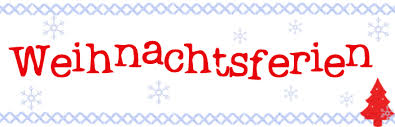 Liebe Eltern,vom 27.12.2018 bis 04.01.2019 findet bei uns im Hort wieder unser Ferienprogramm statt. Die Uhrzeiten beziehen sich auf die Dauer der Aktivitäten, d.h. Ihr Kind sollte in diesem Zeitraum anwesend sein, wenn Sie es für diesen Tag anmelden. Bitte beachten Sie zudem, dass die geplanten Ausflüge in Ausnahmefällen auch verschoben werden oder nicht stattfinden können. Natürlich bieten wir Ihren Kindern in diesem Fall ein tolles alternatives Programm. Des Weiteren bitten wir Sie zu beachten, dass an den Tagen, an denen nur einzelne Kinder angemeldet sind, die Gruppen eventuell zusammengelegt werden.Wir bitten Sie, das Rücklaufformular bis spätestens Mittwoch, den 20.12.2017 an uns zurückzugeben.Hier das Programmangebot für die diesjährigen Weihnachtsferien:_____________________________________________________________________________________Rücklaufformular		Mein(e) Kind(er)	_________________________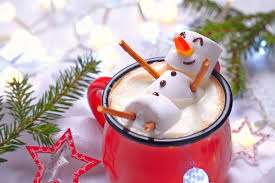 Donnerstag27.12.2018Freitag28.12.2018Mittwoch02.01.2019Donnerstag03.01.2019Mittwoch04.01.2019GeschenketagSpiel was Neu ist!WinterspaziergangWas der Winter uns bietetDraußentagWir verbringen den Tag draußen.Bagger fahrenWir besuchen Familie Käss und bedienen die großen Maschinen…(8.00-14.00 Uhr)FilmWir schauen was wir schauen-gerne dürfen neue Geschenke zum Spielen und Ausprobieren mitgebracht werden-winterungsbedingte Kleidung mitbringen-winterungsbedingte Kleidung mitbringen-Rucksack mit Vesper und Trinkflasche-DVD mitbringenDonnerstag 27.12.2018Freitag 28.12.2018Mittwoch 02.01.2019Donnerstag 03.01.2019Freitag 04.01.2019